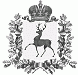 АДМИНИСТРАЦИЯ ШАРАНГСКОГО МУНИЦИПАЛЬНОГО РАЙОНАНИЖЕГОРОДСКОЙ ОБЛАСТИПОСТАНОВЛЕНИЕот 23.04.2019	N 234Об утверждении плана благоустройства, строительства и ремонта по Шарангского муниципальному районуВ соответствии с Федеральным законом от 06 октября 2003 года № 131-ФЗ «Об общих принципах организации местного самоуправления в Российской Федерации», Уставом Шарангского муниципального района Нижегородской области, администрация Шарангского муниципального района постановляет:1.Утвердить План благоустройства, строительства и ремонта по Шарангскому муниципальному району на 2019 год в соответствии с приложением 1.2.Обеспечить размещение настоящего постановления на официальном сайте администрации Шарангского муниципального района.3.Настоящее постановление вступает в силу со дня его принятия.4.Контроль за исполнением постановления возложить на заместителя главы администрации Д.О.Ожиганова. Глава администрации	О.Л. ЗыковПриложение 1 к постановлению администрации Шарангского муниципального района от 23.04.2019 № 234 План благоустройства, строительства и ремонта по Шарангскому муниципальному району на 2019 год№Наименование объектовОбъемы и видыработСумматыс. руб.Местн. бюджетОбластн. бюджетФедеральн. бюджетПримечаниеПримечаниеБлагоустройствоБлагоустройствоБлагоустройствоБлагоустройствоБлагоустройствоБлагоустройствоБлагоустройствоБлагоустройствоБлагоустройствоМероприятия по программе «Формирование современной городской среды на территории Шарангского муниципального района Нижегородской области на 2018-2024 гг.»:Благоустройство территории многофункционального парка Заречный в р.п.Шаранга Нижегородской области (2-я очередь-2019 год) в рамках реализации программы «Формирование комфортной городской среды р.п.Шаранга Шарангского муниципального района Нижегородской области на 2018 -2024 гг.»Парк «Заречный»:Благоустройство территории массовых мероприятий, продолжение аллеи к пляжу, устройство волейбольной площадки 4974,71497,50179,094 298,12Подпрограмма «Ремонт и содержание автомобильных дорог общего пользования и искусственных сооружений на них» ГП «Развитие транспортной системы НО»ул. Старыгина; L= 1145 п.м., b=4,5 м.7512,331751,23316761,0979Подпрограмма «Ремонт и содержание автомобильных дорог общего пользования и искусственных сооружений на них» ГП «Развитие транспортной системы НО»ул. Кутузова;  L= 385 п.м., b=4,5 м.2145,167214,51671930,6503Подпрограмма «Ремонт и содержание автомобильных дорог общего пользования и искусственных сооружений на них» ГП «Развитие транспортной системы НО»ул. Труда;  L= 395 п.м., b=4,5 м.2203,834220,38341983,4506Подпрограмма «Ремонт и содержание автомобильных дорог общего пользования и искусственных сооружений на них» ГП «Развитие транспортной системы НО»ул. Киселева;  L= 112 п.м., b=4,5 м.638,66863,8668547,8012Ремонт дороги по ул. Строителей350 п/м шлак314,314314,314Ремонт дороги по ул. Советская от льнозавода к пруду180 п/м шлак145,480145,480Ремонт дороги по ул. Старыгина (конец улицы)100 п/м шлакукл. трубы (без ст-сти) с оголовками95,45395,453Обустройство пешеходных переходов с тротуарами и освещением у ДШИ1 200 м2250,0250,0Подготовка участков в Б.Рейчваж для предоставления под строительство2 участка200,0200,0Ямочный ремонт автодорог в р.п. Шаранга1000,01 000,0ИТОГОИТОГОИТОГО19479,957р.п Шаранга, ул.Ленина (от здания Пенсионного Фонда до Дома Культуры)298 кв.м.333,462Средства гранта Средства гранта р.п Шаранга, ул.Советская (от автостоянки по ул.Ленина до памятника воинам ВОВ)420 кв.м.Замена лавочек,урн.540,538Средства гранта Средства гранта Премирование работниковчел.46,0Средства гранта Средства гранта ИТОГО:ИТОГО:ИТОГО:920,0Строительство и ремонтСтроительство и ремонтСтроительство и ремонтСтроительство и ремонтСтроительство и ремонтСтроительство и ремонтСтроительство и ремонтСтроительство и ремонтСтроительство и ремонтСтроительство внутриквартальных (дворовых) сетей канализации в р.п. Шаранга 2-я очередь в рамках реализации АИП НО (непрограммная часть)1,96 км, колодцы канализационные -107 шт.23125,004625,018500,0Данные по бюджетам уточняютсяДанные по бюджетам уточняютсяПриобретение жилых помещений на первичном рынке для переселения граждан из ветхого и аварийного фонда6 кв.176,9 м27434,045Данные по бюджетам уточняютсяДанные по бюджетам уточняютсяПриобретение жилых помещений на первичном рынке для детей-сирот5 кв.4973,40003513,0851460,315Капитальный ремонт муниципального жилья 475,0475,0Замена полов в спортивном зале МБОУ Роженцовской СШ187 м2302,495302,495Создание условий для получения детьми инвалидами качественного образования в МДОУ детский сад «Светлячок» 2 группы1455,964520,0243,350692,614Текущий ремонт кровли и зрительного зала в здании Большеустинского СДКактовый зал,кровля308,55421,91286,644Ремонт Поздеевской ОШ275,0275,00Ремонт сетей водоснабжения в р.п. Шаранга ул.Механизаторов540 п\м.432,0432,00Ремонт пожарных гидрантов3 шт.60,060,00Установка автоматики на сетях водоснабжения в д.Щекотовобудка,автоматика120,0120,00Ремонт водопровода по ул. Родниковая120 м.п.85,085,00Ремонт водопроводных сетей в р.п Шаранга ул.Фруктовая326 п.м229,0229,00Ремонт системы отопления в школе с. Б.Устинское000Данные уточняютсяДанные уточняютсяРемонт туалета в школе с. Б.Устинское000Данные уточняютсяДанные уточняютсяИТОГО:ИТОГО:ИТОГО:39275,458Местные инициативыМестные инициативыМестные инициативыМестные инициативыМестные инициативыМестные инициативыМестные инициативыМестные инициативыМестные инициативы1.р.п. Шаранга, ремонт тротуаров по Ул.Первомайская от ул.Садовая до мемориального комплекса в м-не МолодежныйПротяженность – 350 пм, брусчатка1423,8102.Обустройство детской площадки (Шаранга)S=1600 м2, метал.изгородь 160 п.м., элементы МАФ1739,6843.Обустройство стадиона с устройством детской площадки в д. ТуманкаS=400 м2, дерев.изгородь 80 п.м., элементы МАФ317,8374.Обустройство территории родника в д. МарсПлощадки из брусчатки 5,25 м2, металлич.лестница, родник 0,6х0,6м119,2005.Обустройство детской площадки в д.КугланурS=400 м2, дерев.изгородь 80п.м., элементы МАФ236,2646.Обустройство кладбища в п.Красная ГоркаМеталлич. изгородь с воротами и калиткой 104,5 п.м., туалет 1,5х2 м 430,1307.Ремонт памятника погибшим воинам в ВОВ в д.ЩекотовоДорожки - брусчатка 207 м2, облицовка памятника керамогранитом, МАФ555,1688.Обустройство детской площадки в д.АстанчургаS=380 м2, метал.изгородь 78 п.м., элементы МАФ369,788ИТОГО:ИТОГО:ИТОГО:5191,881ВСЕГО:ВСЕГО:ВСЕГО:64867,296